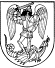 JONIŠKIO RAJONO SAVIVALDYBĖSADMINISTRACIJOS DIREKTORIUSĮSAKYMASDĖL 2021 METŲ PAGRINDINĖS BRANDOS EGZAMINŲ SESIJOSMOKOMŲJŲ DALYKŲ VALSTYBINIŲ IR MOKYKLINIŲ BRANDOS EGZAMINŲ CENTRŲ SKYRIMO2020 m. gruodžio 3 d. Nr. A-1117Joniškis	Vadovaudamasis Lietuvos Respublikos vietos savivaldos įstatymo 29 straipsnio 8 dalies 2 punktu, Brandos egzaminų organizavimo ir vykdymo tvarkos aprašo, patvirtinto Lietuvos Respublikos švietimo ir mokslo ministro 2006 m. gruodžio 18 d. įsakymu Nr. ISAK-2391 „Dėl Brandos egzaminų organizavimo ir vykdymo tvarkos aprašo ir Lietuvių kalbos ir literatūros įskaitos organizavimo ir vykdymo tvarkos aprašo patvirtinimo“ (2019 m. rugsėjo 12 d. įsakymo Nr. V-1008 redakcija su vėlesniais pakeitimais), 48 punktu ir mokyklų registracijos duomenimis,	s kiriu 2021 metų pagrindinės brandos egzaminų sesijos mokomųjų dalykų valstybinių ir mokyklinių brandos egzaminų centrus pagal pridedamą sąrašą.Administracijos direktoriaus pavaduotojas,atliekantis direktoriaus pareigas						Aivaras Rudnickas